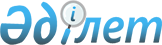 О внесении изменений в решение Айтекебийского районного маслихата от 10 января 2023 года № 299 "Об утверждении бюджета Карабутакского сельского округа на 2023-2025 годы"Решение Айтекебийского районного маслихата Актюбинской области от 22 декабря 2023 года № 136
      Айтекебийский районный маслихат РЕШИЛ:
      1. Внести в решение Айтекебийского районного маслихата "Об утверждении бюджета Карабутакского сельского округа на 2023-2025 годы" от 10 января 2023 года № 299 следующие изменения:
      пункт 1 изложить в новой редакции:
      "1. Утвердить бюджет Карабутакского сельского округа на 2023-2025 годы согласно приложениям 1, 2 и 3 соответственно, в том числе на 2023 год в следующих объемах:
      1)доходы – 148318,8 тысяч тенге, в том числе:
      налоговые поступления - 20000 тысяч тенге;
      поступления трансфертов – 128318,8 тысяч тенге;
      2) затраты – 150020,9 тысяч тенге;
      3) чистое бюджетное кредитование – 0 тенге;
      4) сальдо по операциям с финансовыми активами – 0 тенге;
      5) дефицит (профицит) бюджета – - 1702,1 тысяч тенге; 
      6) финансирование дефицита (использование профицита) бюджета – 1702,1 тысяч тенге, в том числе:
      используемые остатки бюджетных средств – 1702,1 тысяч тенге.";
      приложение 1 к указанному решению изложить в новой редакции согласно приложению к настоящему решению.
      2. Настоящее решение вводится в действие с 1 января 2023 года. Бюджет Карабутакского сельского округа на 2023 год
					© 2012. РГП на ПХВ «Институт законодательства и правовой информации Республики Казахстан» Министерства юстиции Республики Казахстан
				
      Председатель Айтекебийского районного маслихата: 

Б. Д. Сейлханов
приложение к решению 
Айтекебийского районного 
маслихата от 22 декабря 2023 
года № 136приложение к решению 
Айтекебийского районного 
маслихата от 10 января 2023 
года № 299
Категория
Категория
Категория
Категория
Сумма (тысяч тенге)
Класс
Класс
Класс
Сумма (тысяч тенге)
Подкласс
Подкласс
Сумма (тысяч тенге)
Наименование
Сумма (тысяч тенге)
І.ДОХОДЫ
148318,8
1
Налоговые поступления
20000
01
Подоходный налог
4506
2
Индивидуальный подоходный налог
4506
04
Налоги на собственность
5563
1
Налоги на имущество
220
3
Земельный налог
385
4
Налог на транспортные средства
4930
5
Единый земельный налог
28
05
Внутренние налоги на товары, работы и услуги
9931
3
Поступления за использование природных и других ресурсов
9907
4
Сборы за ведение предпринимательской и профессиональной деятельности
24
4
Поступления трансфертов
128318,8
02
Трансферты из вышестоящих органов государственного управления
128318,8
3
Трансферты из районного (города областного значения) бюджета
128318,8
Функциональная группа
Функциональная группа
Функциональная группа
Функциональная группа
Функциональная группа
Сумма (тысяч тенге)
Функциональная подгруппа
Функциональная подгруппа
Функциональная подгруппа
Функциональная подгруппа
Сумма (тысяч тенге)
Администратор бюджетных программ
Администратор бюджетных программ
Администратор бюджетных программ
Сумма (тысяч тенге)
Программа
Программа
Сумма (тысяч тенге)
Наименование
Сумма (тысяч тенге)
II. ЗАТРАТЫ
150020,9
01
Государственные услуги общего характера
71869,6
1
Представительные, исполнительные и другие органы, выполняющие общие функции государственного управления
71869,6
124
Аппарат акима города районного значения, села, поселка, сельского округа
71869,6
001
Услуги по обеспечению деятельности акима города районного значения, села, поселка, сельского округа
70869,6
022
Капитальные расходы государственного органа
1000
06
Социальная помощь и социальное обеспечение
3229
2
Социальная помощь
3229
124
Аппарат акима города районного значения, села, поселка, сельского округа
3229
003
Оказание социальной помощи нуждающимся гражданам на дому
3229
07
Жилищно-коммунальное хозяйство
68531,3
3
Благоустройство населенных пунктов
68531,3
124
Аппарат акима города районного значения, села, поселка, сельского округа
68531,3
008
Освещение улиц населенных пунктов
8763
009
Обеспечение санитарии населенных пунктов
4990
011
Благоустройство и озеленение населенных пунктов
54778,3
12
Транспорт и коммуникация
6391
1
Автомобильный транспорт
6391
124
Аппарат акима города районного значения, села, поселка, сельского округа
6391
013
Обеспечение функционирования автомобильных дорог в городах районного значения, селах, поселках, сельских округах
6391
045
Капитальный и средний ремонт автомобильных дорог районного значения и улиц населенных пунктов
0
ІІІ. Чистое бюджетное кредитование
0
IV.Сальдо по операциям с финансовыми активами
0
V. Дефицит (профит) бюджета
-1702,1
VI. Финансирование дефицита (использование профицита) бюджета
1702,1
Категория
Категория
Категория
Категория
Сумма (тысяч тенге)
Класс 
Класс 
Класс 
Сумма (тысяч тенге)
Подкласс
Подкласс
Сумма (тысяч тенге)
Наименование
Сумма (тысяч тенге)
8
Используемые остатки бюджетных средств
1702,1
01
Остатки бюджетных средств
1702,1
1
Свободные остатки бюджетных средств
1702,1